COMUNE DI SAN GIACOMO DELLE SEGNATE(Provincia di Mantova)                 Tel. 0376/616101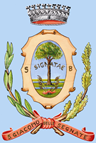                         Fax 0376/616756Al Responsabile servizi scolasticiDOMANDA DI ISCRIZIONE AL SERVIZIO DI REFEZIONE SCOLASTICAA.S. 2021/2022Il /la Sottoscritto /a ___________________________________nato a ________________il_____________residente a__________________________Via________________________________________n.______tel. _______________________________ codice fiscale__________________________________________e-mail__________________________________________ in qualità di: padre madre tutore affidatario (barrare quello che interessa)CHIEDEL’ISCRIZIONE AL SERVIZIO DI REFEZIONE SCOLASTICA PER IL/LA PROPRIO/A FIGLIO/A:cognome __________________________ nome__________________________nato / a ________________il _________________________________ codice fiscale________________________________________iscritto alla scuola___________________________________________________ classe____________DICHIARA1) di accettare le modalità di pagamento previste dall’Amministrazione comunale;2) di essere in regola con i pagamenti relativi al servizio di refezione per le annualita’ precedenti;San Giacomo delle Segnate__________________________ Firma genitore________________AGEVOLAZIONI TARIFFARIECHIEDE INOLTRE di accedere alle agevolazioni tariffarie ( I.S.E.E.) se previste per i servizisopra indicati. A tal fine,ai sensi e per gli effetti degli artt.38 e 47 del DPR 28.12.2000 n.445,consapevole delle conseguenze penali previste in caso di dichiarazioni mendaci dagli artt.75 e 76 delmedesimo DPR.ALLEGA AUTOCERTIFICAZIONE REDDITO I.S.E.E. anno___________Si allega:Documento di identità in corso di validità del dichiarante.San Giacomo delle Segnate__________________________ Firma genitore________________